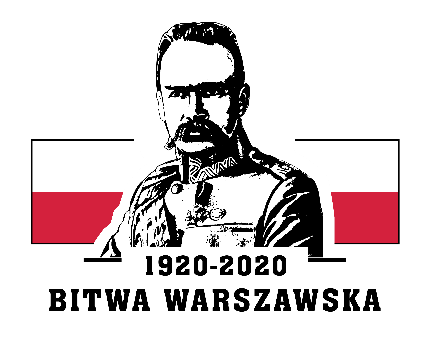 Bydgoszcz, dn. 13.07.2020 r.Dotyczy:	postępowania o udzielenie zamówienia publicznego na „Remont części pomieszczeń piwnicznych budynku nr 1 w kompleksie wojskowym przy ul. Warszawskiej 10 w Bydgoszczy na potrzeby PPW.”  - sprawa nr 25/ZP/RB/INFR/2020ZAWIADOMIENIE O WYBORZE NAJKORZYSTNIEJSZEJ OFERTYNa podstawie art. 92 ust. 2 w związku z art. 91 ust. 1 ustawy z dnia 
29 stycznia 2004 r. Prawa zamówień (tekst jedn.: Dz. U. z 2019 r. poz. 1843 
z późn.zm.) Zamawiający 11 Wojskowy Oddział Gospodarczy ul. Gdańska 147, 
85 - 915 Bydgoszcz zawiadamia, że w postępowaniu o udzielenie zamówienia publicznego na: „Remont części pomieszczeń piwnicznych budynku nr 1 
w kompleksie wojskowym przy ul. Warszawskiej 10 w Bydgoszczy na potrzeby PPW.”, została wybrana oferta firmy:FIRMA „LEMAR” s.c. M.W. LewandowscyGórna Grupa, ul. Forteczna 18, 86-134 DragaczOcena oferty:cena – 60,00 pktgwarancja – 40,00 pktRAZEM: 100,00 pktUzasadnienie faktyczne: Wykonawca spełnia warunki udziału w postępowaniu o udzielnie zamówienia publicznego określone przez Zamawiającego. Złożył wymagane dokumenty 
i oświadczenia. Oferta Wykonawcy jest zgodna z treścią specyfikacji istotnych warunków zamówienia i uzyskała najwyższą ilość punktów łącznie z dwóch kryteriów oceny ofert.Uzasadnienie prawne:Art. 91 ust. 1 ustawy z dnia 29 stycznia 2004 r. Prawa zamówień publicznych (tekst jedn.: Dz. U. z 2019 r. poz. 1843 z późn.zm.) - Zamawiający wybiera ofertę najkorzystniejszą na podstawie kryteriów oceny ofert określonych w specyfikacji istotnych warunków zamówienia.W postępowaniu oferty zostały złożone przez następujących Wykonawców:Zawarcie umowy w sprawie zamówienia publicznego nastąpi w terminie 
nie krótszym niż 5 dni od dnia przesłania niniejszego zawiadomieniaKOMENDANT  (-) wz. mjr Witold WOJCIECHOWSKIWykonano w 1 egz.Egz. nr 1 – a/a, Magdalena LIBERA (261 411 362) - SZPDnia 13.07.2020 r.Lp.WykonawcaLiczba punktówLiczba punktówLiczba punktówLp.Wykonawcaw kryteriumcenaw kryterium gwarancjarazem1.FIRMA „HANDKOR” Kazimierz Korczakul. Al. Wolności 1, 86-010 Koronowo51,40 pkt.40,00 pkt.91,40 pkt.2.FEMINA Agnieszka Nowakul. Przemysłowa 27, 86-060 Nowa Wieś WielkaOferta odrzuconaOferta odrzuconaOferta odrzucona3.WEZAMBUD sp. z o.o.ul. Mickiewicza 37A, 88-400 Żnin59,13 pkt.40,00 pkt.99,13 pkt.4.Firma „LEMAR” s.c. M.W. LewandowscyGrupa Górna, ul. Forteczna 18, 86-134 Dragacz60,00 pkt.40,00 pkt.100,00 pkt.